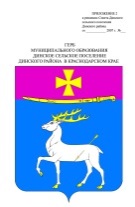 АДМИНИСТРАЦИЯ ДИНСКОГО СЕЛЬСКОГО ПОСЕЛЕНИЯДИНСКОГО РАЙОНАПОСТАНОВЛЕНИЕот ____________ 			                                  		                       № ____ станица ДинскаяО признании утратившими силу отдельных муниципальных правовых актов В целях приведения муниципальных правовых актов в соответствие с действующим законодательством, руководствуясь Уставом Динского сельского поселения Динского района, п о с т а н о в л я ю : Признать утратившими силу:постановление администрации Динского сельского поселения Динского района от 20.03.2019 № 87 «О введении отраслевой системы оплаты труда работников муниципальных бюджетных учреждений культуры Динского сельского поселения Динского района»;постановление администрации Динского сельского поселения Динского района от 27.02.2020 № 104 «О внесение изменений в постановление администрации Динского сельского поселения Динского района от 20.03.2019 № 87 «О введении отраслевой системы оплаты труда работников муниципальных бюджетных учреждений культуры Динского сельского поселения Динского района».Отделу по социальным вопросам и потребительской сфере администрации Динского сельского поселения Динского района (Стромилова) опубликовать настоящее постановление на официальном Интернет - портале Динского сельского поселения Динского района www.dinskoeposelenie.ru.3. Контроль за выполнением настоящего постановления оставляю за собой.4. Настоящее постановление вступает в силу после его официального опубликования.Глава Динского сельского поселения							           В.А. Литвинов